Огшор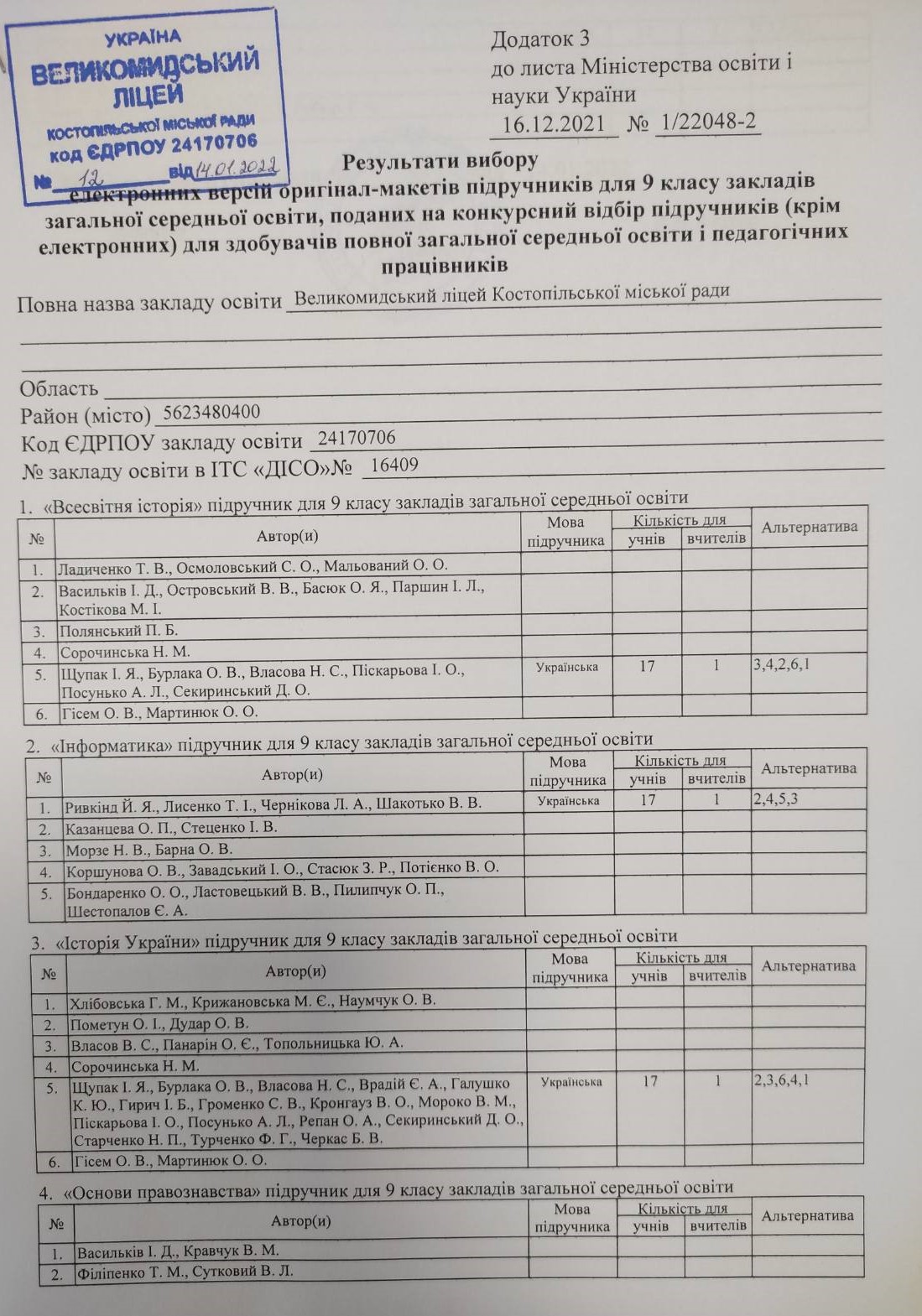 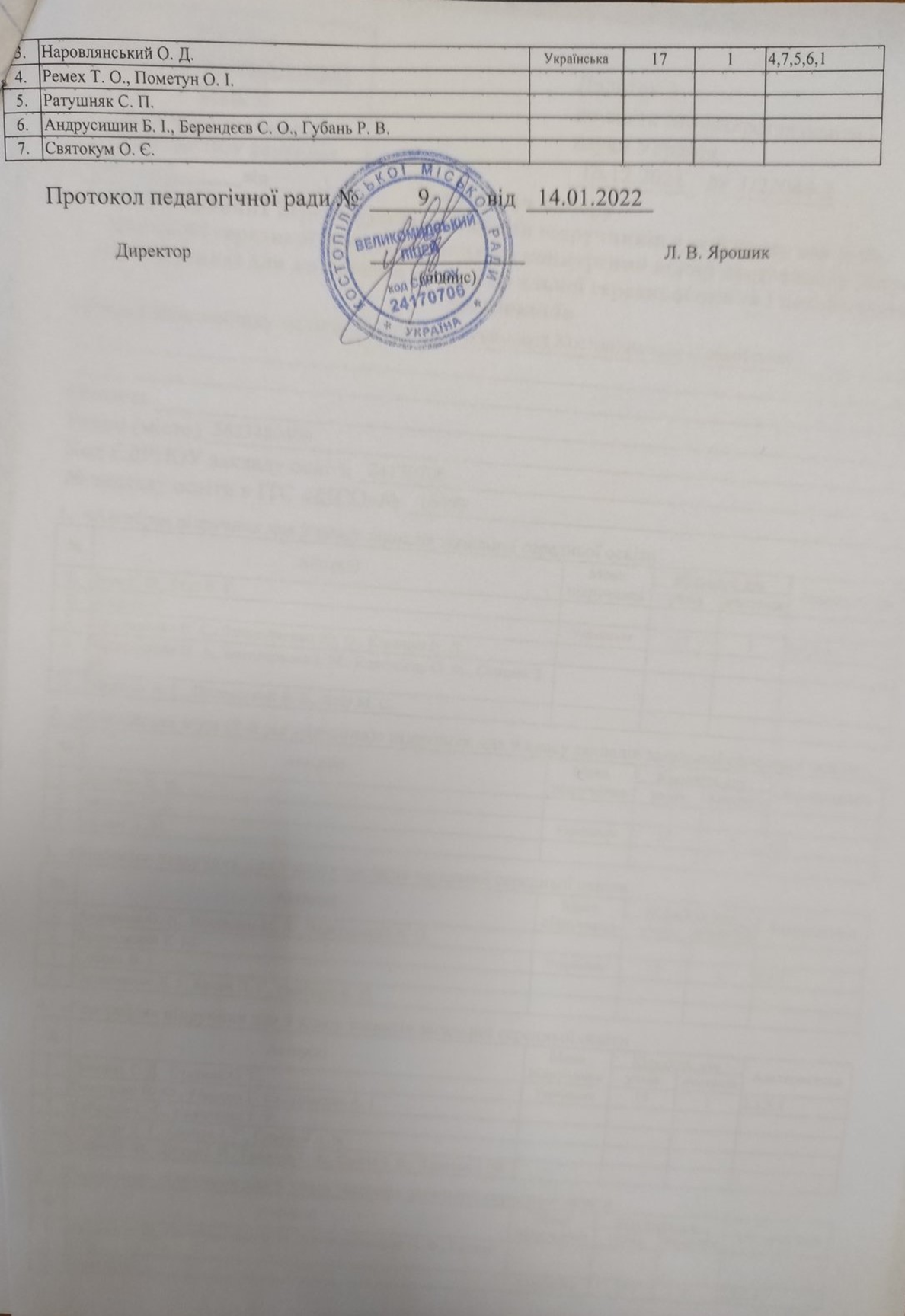 